της ανθρώπινης ύπαρξης)  http://www.lepetitprince.com/oeuvre/le-recit/Le Roi – astéroïde B 325 = ο βασιλιάςLe vaniteux –  astéroïde B 326 = ο ματαιόδοξοςLe buveur –astéroïde B 327 = ο μεθύστακας… με τις εικόνες μπορείτε να φτιάξετε καρτέλες για το παιχνίδι, όπως αυτές που σας έδειξα.Les avions = τα αεροπλάνα http://www.antoinedesaintexupery.com/les-avionsLe Petit prince http://www.lepetitprince.com/ Εδώ, δεξιά, βλέπουμε:α) το τρέιλερ της ταινίας καιβ) από κάτω ένα βιντεάκι για το πάρκο του Μικρού ΠρίγκιπαΣτο τρέιλερ ακούμε τα λόγιαOh, oh, je suis là-haut, bonsoir! (Ε, ε, είμαι εδώ πάνω, καλησπέρα!)Il était une fois un petit prince qui avait besoin d’un ami… (Ήταν κάποτε ένας μικρός πρίγκιπας που είχε ανάγκη από ένα φίλο…)Je volais un peu partout dans le monde (Πετούσα σχεδόν παντού στον κόσμο), jusqu’à ce qu’une chose miraculeuse s’est produit (έως ότου κάτι μαγικό συνέβη)S’il vous plait, dessinez-moi un mouton (Σας παρακαλώ, ζωγραφίστε μου ένα προβατάκι)… Πάντα ήθελα κάποιον για να μοιραστώ την ιστορία μου, αλλά ο κόσμος μας έγινε πολύ «ενήλικος» (έχασε την παιδικότητά του, λόγω του πολέμου και του παραλόγου του.… Αυτή δεν είναι παρά η αρχή της ιστορίας.Le livre en français http://vk.com/doc-72240218_307378006?hash=3bead0f05e60222e92&dl=f97c6cdb596d2e3e30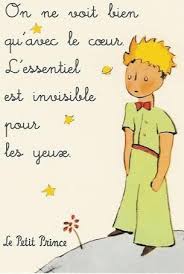 Δεν βλέπουμε καλάπαρά με την καρδιά.Τα σημαντικάείναι αόραταμετα μάτια